Dlaczego warto wybrać odpływ liniowy producent Waterway?Remont łazienki to nie lada wyzwanie. Wybór rozwiązań jest szeroki, nie raz ciężko nam się zdecydować, jak ma wyglądać nasza wymarzona łazienka, dlatego sprawdź propozycję, którą dla Ciebie przygotowaliśmy!Odpływ liniowy producent WaterwayPlanujesz remont swojej łazienki i szukasz ciekawych rozwiązań, które mógłbyś w niej zastosować? Zastąpienie kabiny prysznicowej z brodzikiem poprzez odpływ podłogowy to coraz popularniejsze rozwiązanie, które rewelacyjnie wygląda w niemalże w każdej łazience. Podstawową zaletą zastosowania odpływu liniowego producenta Waterway jest to, że łazienka bez brodzika jest łatwiejsza w czyszczeniu. Pozwala również na dużo łatwiejsze zagospodarowanie przestrzeni, co szczególnie widoczne jest w mniejszych łazienkach, a nawet manewrowanie nią.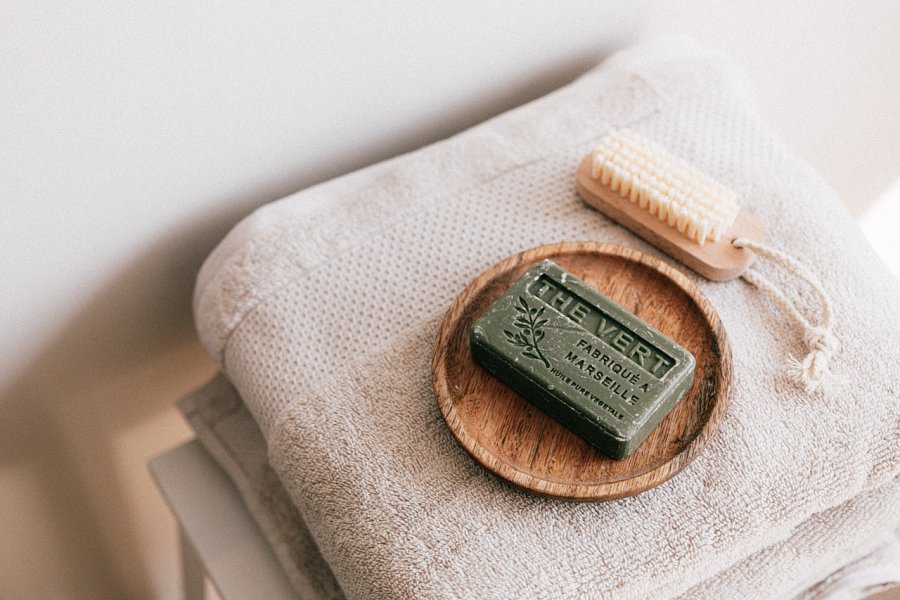 Odpływ liniowy producent Waterway vs czystość łazienkiNiezaprzeczalnie dzięki płaskiej powierzchni dużo łatwiej czyścić kabinę prysznicową, a jeżeli zdecydujesz się na odpływ liniowy producent Waterway, wówczas osad z mydła nie osadza się tak łatwo jak w przypadku brodzików. Dodatkowo ta opcja jest dużo bardziej bezpieczna, dlatego coraz częściej na prysznic bez brodzika decydują się rodziny z dziećmi, osoby starsze i te, które mają problem z chodzeniem. Możliwości aranżacyjne takich kabin są niemal niewyczerpalne, ograniczeniem staje się dla nas jedynie wyobraźnia. Koniecznie odwiedź naszą stronę internetową i sprawdź odpływy, które mamy w ofercie. Wybór jest szeroki, z pewnością znajdziesz więc coś idealnego do swojej łazienki!